Farm to Food Pantry Program, Farmer Contract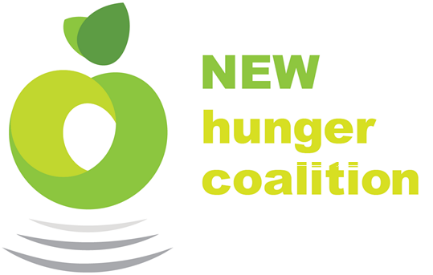 Providence Northeast Washington Hunger Coalition986 S. Main, Suite DColville WA, 991143/15/2018Farmer_C --- Farmer_C_Farms 100 Farm to Market Rd Farmington, WA 99101Dear Farmer_C at Farmer_C_FarmsPlease accept this letter as a contract to participate in Providence N.E.W. Hunger Coalition’s Farm to Food Pantry (F2FP) program.  The Hunger Coalition commits to purchase $___ worth of produce from Farmer_C_Farms in the 2018 growing season.  All prices and estimates of pounds related to this contract have been mutually agreed upon and are specified below.  If this contract is acceptable and you commit to providing this produce in the 2018 growing season, please sign and return this contract.Pick-up InformationThe Providence N.E.W. Hunger Coalition will pick-up harvested product at locations agreed upon by both parties.  The logistical agent and receiver of your produce will be the F2FP Program Coordinator, Coordinator_G.  Please direct any inquiry or correspondence to the coordinator by email at F2FP_ProgramCoordinator@hungercoalition.org or by phone at 509-821-8040We are very excited to be able to continue the F2FP program this year. Our partnership with Farmer_C_Farms is highly valued and greatly appreciated.  Thank you for your participation in this program and do not hesitate to contact me with any questions.Sincerely,_____________________________________        _____________________________________F2FP Program Coordinator			   GrowerProductPriceWeightTotal PriceAcorn Squash – Note: Hunger Coalition volunteers will harvest$0.60/Lb800 Lbs$48040 1-household CSA shares$15 per shareDetermined by Grower$600Produce items chosen by growerPer 2018 price listTBD$500Total:$1580